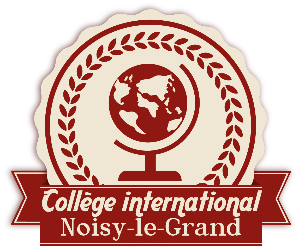 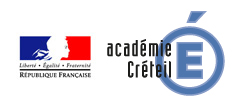 ☛ CANDIDATURESeuls les dossiers complets et adressés avant le 10 mars 2017 (cachet de la poste faisant foi) seront étudiés. Tout dossier reçu après cette date, ne pourra être étudié.Section internationale envisagée	Section américaine (Anglais des États-Unis)	Section chinoise (Chinois mandarin)	Section brésilienne (Portugais du Brésil)	Section de langue arabe (Arabe littéral)Veuillez indiquer, par ordre de préférence, la section dans laquelle vous souhaitez une inscription :	Vœu n°1 : 	Vœu n° 2 :		Vœu n°3 :	N.B. : La langue de la section sera la 1re langue vivante (LV1) de l’élève au collège international, indépendamment des langues éventuellement pratiquées ou étudiées précédemment.Renseignements administratifs Élève :Régime envisagé : 	◻ Externe	◻Demi-pensionnaire	◻ InterneNom(s) : 	 Sexe : ◻ M	◻ FPrénom(s) : 	Né(e) le 	 à 	 Pays / Département : 	Date d’arrivée en France pour les enfants nés à l’étranger :	Nationalité(s) : 	…………………………………………………………Adresse : 	Code postal :	 Ville :	 Pays :	Représentant légal 1 :	◻ Père	◻Mère	◻Autre (préciser) :	…………..Nom(s) : 	Prénom(s) : 	Nationalité(s) : 	…………………………………………………………Coordonnées à préciser si elles sont différentes de celles de l’élève :Adresse : 	Code postal :	 Ville :	 Pays :	Téléphone fixe : 	Portable :	Courriel/E-mail :	Représentant légal 2 :	◻ Père	◻ Mère	◻ Autre (préciser) :	…………..Nom(s) : 	Prénom(s) : 	Nationalité(s) : 	…………………………………………………………Coordonnées à préciser si elles sont différentes de celles de l’élève :Adresse : 	Code postal :	 Ville :	 Pays :	Téléphone fixe : 	Portable :	Courriel/E-mail :	Motivation de l’élève et de sa familleExpliquez ce qui motive la candidature de l’élève dans la section internationale choisie ainsi que son parcours linguistique (langue pratiquée à la maison, apprentissage de la langue à l’école ou hors de l’école, séjours à l’étranger, etc…)Langue(s) parlée(s) par l’élèveScolarité antérieurePièces à joindre au dossier :◻ Le présent document complété par vos soins jusqu’à la page 4 ;◻ L’avis du professeur des écoles et du directeur d’école (annexe 1) ;◻ Livret scolaire de l’élève (CM1 / CM2) ;◻ La demande d’admission à l’internat si vous en faites le souhait (annexe 2)D’autres documents seront à fournir en cas d’avis favorable à l’admission de l’enfant au collège. La liste sera précisée en temps utile sur le site du collège :international-noisylegrand.webcollege.frAvis du directeur d’école pour l’année 2016 - 2017L’élève - Nom : 	 Prénom :	Expliquez brièvement votre avis sur la candidature de l’élève.Aptitudes à s’investir dans les activités de groupe et à vivre en collectivitéAvis◻ Très favorable	◻ Favorable 	◻ Réservé 	◻ DéfavorableDate : 		Signature et cachet		de l’établissement :Avis du professeur des écoles responsable de l’élèvepour l’année 2016 - 2017L’élève - Nom : 	 Prénom :	Expliquez brièvement votre avis sur la candidature de l’élève (maitrise des apprentissages fondamentaux, capacité et régularité de travail, intérêt et facilité d’apprentissage des langues…). Pour un non-francophone, précisez le niveau de maîtrise de la langue Française.Merci de préciser, s’il est connu, le niveau d’acquisition en langue(s) étrangère(s) selon le cadre européen commun de référence :Avis◻ Très favorable	◻ Favorable 	◻ Réservé 	◻ DéfavorableDate : 		Nom, prénom et		signature du professeur :Demande d’admission à l’internatNous soussignés,responsable légal 1 (NOM Prénom)	responsable légal 2 (NOM Prénom)	souhaitons que notre enfant (NOM Prénom) 	puisse bénéficier d’une inscription à l’internat du collège international à la rentrée prochaine en classe de 6e. Nous nous engageons à être présents quelques jours avant la date officielle de rentrée (qui sera précisée ultérieurement) afin de participer à la visite du collège avec mon enfant. Nous nous engageons également à nous rendre disponibles autant que de besoin.Signatures des responsables légaux :Motivation et éléments justifiants la demande d’accueil en internat :Motivation et justification de la famille (devant être rédigée par les responsables légaux)Motivation de l’élève (devant être rédigée par l’élève)Avis de l’équipe de cycle pour les élèves actuellement scolarisés en qualité d’internesAvis◻ Très favorable	◻ Favorable 	◻ Réservé 	◻ DéfavorableCommentaire éventuel justifiant l’avis ci-dessus :Date : 		Signature et		cachet de l’établissement :Langue(s) maternelle(s)Langue(s) étudiée(s) à l’écoleAutre(s) langue(s)◻ parlée ◻ écrite◻ parlée ◻ écriteLV 1LV 2◻ parlée ◻ écrite◻ parlée ◻ écritePréciser le nom de l’école ou du collège, la ville et le département (ou le pays)Préciser le nom de l’école ou du collège, la ville et le département (ou le pays)Préciser le nom de l’école ou du collège, la ville et le département (ou le pays)Année scolaireNom de l’établissementDépartement, ville / Pays2015 / 2016Années antérieures en cas de changement d’école ou de collègeAnnées antérieures en cas de changement d’école ou de collègeAnnées antérieures en cas de changement d’école ou de collègeAnnée scolaireNom de l’établissementDépartement, ville / Pays